	Ginebra, 14 de enero de 2015Muy Señora mía/Muy Señor mío:Deseo informarle que la reunión de la CE16 comenzará a las 11.00 horas del primer día.Atentamente.Chaesub Lee
Director de la Oficina de
Normalización de las Telecomunicaciones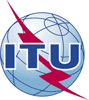 Unión Internacional de TelecomunicacionesOficina de Normalización de las TelecomunicacionesUnión Internacional de TelecomunicacionesOficina de Normalización de las Telecomunicaciones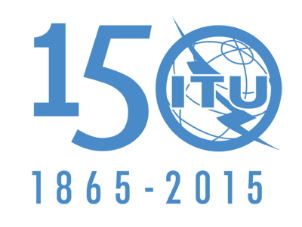 Ref.:Corrigéndum 1 a la
Carta Colectiva TSB 4/16A-	Las Administraciones de los Estados Miembros de la UniónTel.:
Fax:
Correo-e:+41 22 730 6805
+41 22 730 5853
tsbsg16@itu.int -	Los Miembros del Sector UIT-T;-	Los Asociados que participan en los trabajos de la Comisión de Estudio 16 y a -	Las Instituciones Académicas del UIT-TAsunto:Reunión de la Comisión de Estudio 16; Ginebra, 9-20 de febrero de 2015